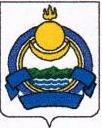 Муниципальное автономное дошкольноеобразовательное учреждениедетский сад «Теремок»671521                                                                                                                        тел. 55-3-46                                                                                  Республика Бурятия                                                                                                        п. МаловскийУл. Советская, 3Исх.46. от 06.10.2022 г.Информационное письмоВ рамках «Месячника безопасности» по антитеррору были проведены следующие мероприятия:1.Был проведён инструктаж по действиям персонала, педколлектива при возникновении террористических угроз.2.Для родителей воспитанников изданы памятки с информацией по предотвращению террористических актов.3.Беседа с детьми по теме: "Терроризм – угроза для всего человечества!" (см. Приложение 2)4.Объектовая тренировка (воспитанники, педколлектив и техперсонал).Заведующая д.с. «Теремок»:                     Тугаринова О.В.